IB Visual Artists have 2 years to complete the 3 components required. Each is pursuing their own individual creative inquiry. The components are: 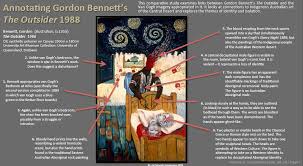 